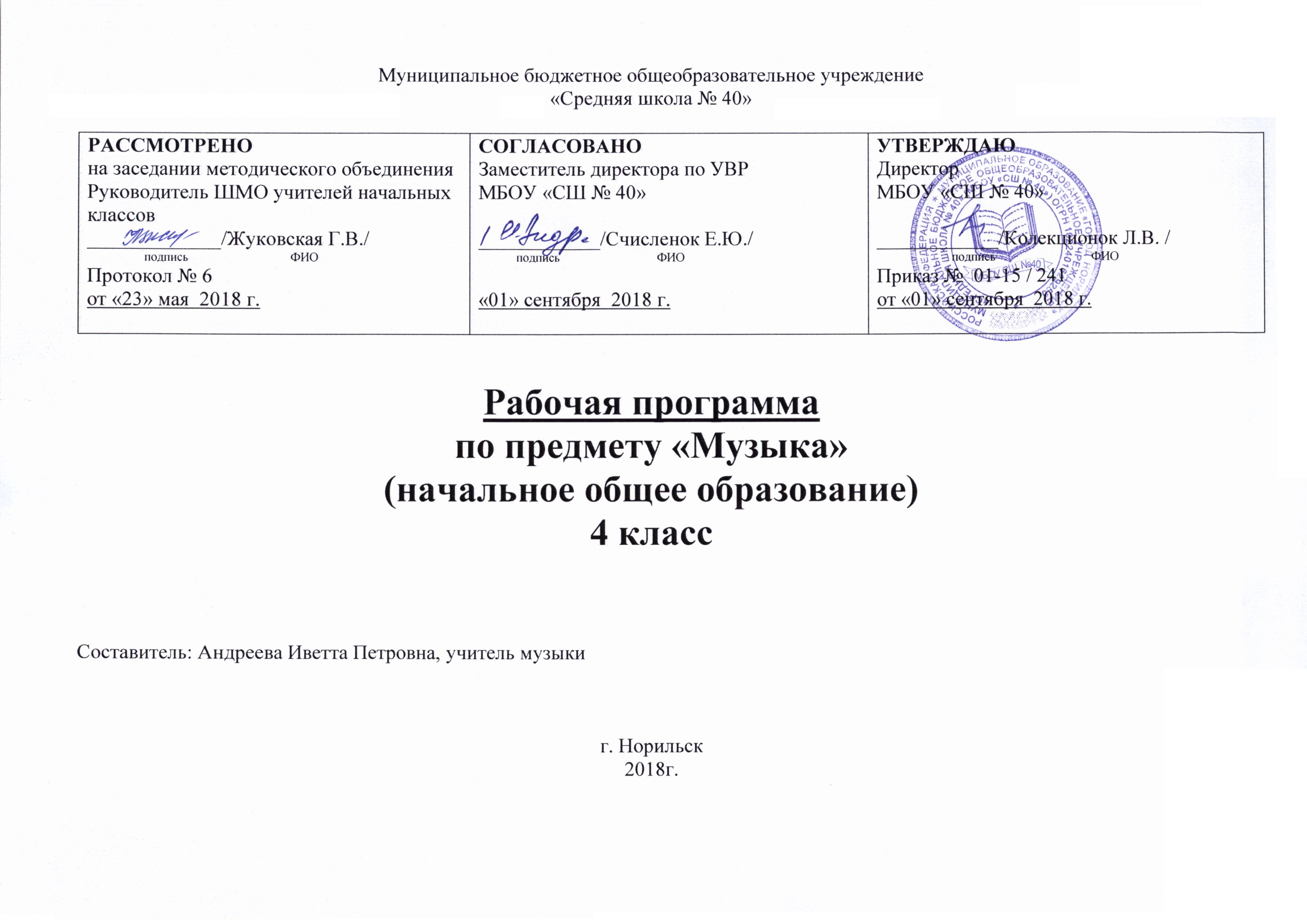 Планируемые результаты освоения учебного предметаЛичностные, метапредметные и предметные результаты освоения учебного предмета:- чувство гордости за свою Родину, российский народ и историю России, осознание своей этнической и национальной принадлежности на основе изучения лучших образцов фольклора, шедевров музыкального наследия русских композиторов, музыки Русской православной церкви, различных направлений современного музыкального искусства России;-  умение наблюдать за разнообразными явлениями жизни и искусства в учебной и внеурочной деятельности;-  уважительное отношение к культуре других народов;-  развитие мотивов учебной деятельности и личностного смысла учения; овладения навыками сотрудничества с учителем и сверстниками;ориентация в культурном многообразии окружающей действительности, участие в музыкальной жизни класса, школы, города и др.;- формирование этических чувств доброжелательности и эмоционально-нравственной отзывчивости, понимания и сопереживания чувствам других людей;-    развитие музыкально-эстетического чувства, проявляющего себя в эмоционально-ценностном отношении к искусству.Метапредметные результаты: овладение способностями принимать и сохранять цели и задачи учебной деятельности, поиска средств ее осуществления в разных формах и видах музыкальной деятельности;- освоение способов решения проблем творческого и поискового характера в процессе восприятия, исполнения, оценки музыкальных сочинений;- формирование умения планировать, контролировать и оценивать учебные действия в соответствии с поставленной задачей и условием ее реализации в процессе познания содержания музыкальных образов; определять наиболее эффективные способы достижения результата в исполнительской и творческой деятельности;-  продуктивное сотрудничество со сверстниками при решении различных музыкально- творческих задач на уроках музыки, во внеурочной и внешкольной музыкально-эстетической деятельности;-  освоение начальных форм познавательной и личночтной рефлексии; позитивная самооценка своих музыкально-творческих возможностей;- приобретения умения осознанного построения речевого высказывания о содержании, характере, особенностях языка музыкальных произведений разных эпох, творческих направлений в соответствии с задачами коммуникаций;- формирование у младших школьников умения составлять тексты, связанные с размышлениями о музыке и личностной оценкой ее содержания, в устной и письменной форме;-  овладение логическими действиями сравнения, анализа, синтеза, обобщения, установления аналогий в процессе интонационно – образного и жанрового, стилевого анализа музыкальных сочинений и других видов музыкально – творческой деятельности;-  умение осуществлять информационную, познавательную и практическую деятельность с использованием различных средств информации и коммуникации.Предметные результаты: формирование представления о роли музыки в жизни человека;- формирование общего представления о музыкальной картине мира;- знание основных закономерностей музыкального искусства на примере музыкальных произведений;- формирование основ музыкальной культуры;- формирование устойчивого интереса к музыке и различным видам музыкально-творческой деятельности;- умение воспринимать музыку и выражать свое отношение к музыкальным произведениям;- умение эмоционально и осознанно относиться к музыке различных направлений;- умение воплощать музыкальные образы при создании театрализованных и музыкально-пластических композиций, исполнение вокально-хоровых произведений, в импровизациях.Планируемые результаты освоения программы по музыке в 4  классеПредметные уменияВ результате изучения музыки выпускник начальной школы  научится:Воспринимать музыку различных жанров, размышлять о музыкальных произведениях как способе выражения чувств и мыслей человека, эмоционально откликаться на искусство, выражая свое отношение к нему в различных видах деятельности; Ориентироваться в музыкально – поэтическом творчестве, в многообразии фольклора России, сопоставлять различные образцы народной и профессиональной музыки, ценить отечественные народные музыкальные традиции; Соотносить выразительные и изобразительные интонации, узнавать характерные черты музыкальной речи разных композиторов, воплощать особенности музыки в исполнительской деятельности;Общаться и взаимодействовать в процессе ансамблевого, коллективного (хорового и инструментального) воплощения различных художественных образов;Исполнять музыкальные произведения разных форм и жанров (пение, драматизация, музыкально – пластическое движение, инструментальное музицирование, импровизация и др.)Определять виды музыки, сопоставлять музыкальные образы в звучании различных музыкальных инструментов и др.) Оценивать и соотносить содержание и музыкальный язык народного и профессионального музыкального творчества разных стран мира. В результате изучения музыки выпускник начальной школы  получит возможность научиться:Знать песни о героических событиях истории Отечества и исполнять их на уроках и школьных праздниках.Разрабатывать сценарии отдельных сочинений программного характера, разыгрывать их и исполнять во время досуга, участвовать в их сценическом воплощении.Принимать участие в традиционных праздниках народов России.Сравнивать образное содержание музыкальных тем по нотной записи.Воплощать в пении или пластическом интонировании сценические образы на уроках и школьных концертах.Моделировать в графике звуковысотные и ритмические особенности мелодики произведения.Участвовать в сценическом воплощении отдельных фрагментов музыкального спектакля (дирижёр, режиссёр, действующие лица).-         Исполнять мелодии с ориентацией на нотную запись.-         Участвовать в хоровом исполнении гимнов  своей страны, своего края, города, школы.Планируемые результаты выпускника начальной школы:В результате изучения музыки выпускник начальной школы научится:- воспринимать музыку различных жанров, размышлять о музыкальных произведениях как способе выражения чувств и мыслей человека, эмоционально откликаться на искусство, выражая свое отношение к нему в различных видах деятельности;- ориентироваться в музыкально – поэтическом творчестве, в многообразии фольклора России, сопоставлять различные образцы народной и профессиональной музыки, ценить отечественные народные музыкальные традиции;- соотносить выразительные и изобразительные интонации, узнавать характерные черты музыкальной речи разных композиторов, воплощать особенности музыки в исполнительской деятельности;- общаться и взаимодействовать в процессе ансамблевого, коллективного (хорового и инструментального) воплощения различных художественных образов;- исполнять музыкальные произведения разных  форм и жанров (пение, драматизация, музыкально – пластическое движение, инструментальное  музицирование,  импровизация и др.);- определять виды музыки, сопоставлять музыкальные образы в звучании различных музыкальных инструментов;- оценивать и соотносить содержание и музыкальный язык народного и профессионального музыкального творчества разных стран и мира.Прохождение практической части программы не предусмотреноСодержание рабочей программы.Темы  I и II полугодия в 4  классе распределены по группам следующим образом:  Россия  - Родина моя: Мелодия. «Ты запой мне эту песню…».  «Что не выразишь словами, звуком на душу навей…». Как сложили песню.  Звучащие картины. Жанры народных песен, и их интонационно – образные особенности. «Я пойду по полю белому…» «На великий праздник собралася Русь!..». «О России петь, что стремиться в храм…»: Святые земли Русской. День, полный событий. «Приют спокойствия, трудов и вдохновенья…». «Что за прелесть эти сказки!..». Музыка ярмарочных гуляний. Святогорский монастырь. «Приют, сияньем муз одетый…». «Гори, гори ясно, чтобы не погасло!..»: Композитор – имя ему народ. Музыкальные инструменты России. Оркестр русских народных инструментов. «Музыкант – чародей». О музыке и музыкантах. В концертном зале: Музыкальные инструменты. Старый замок. «Не молкнет сердце чуткое Шопена…». «Патетическая соната» Л.Бетховена. Годы странствий. «Царит гармония оркестра…». День, полный событий: Зимнее утро. Зимний вечер. В музыкальном театре: Опера М.Глинки «Иван Сусанин». «Исходила младёшенька…». Русский Восток. Восточные мотивы. Балет И.Ф.Стравинского «Петрушка». Театр музыкальной комедии. «Чтоб музыкантом быть, так надобно уменье…»: Прелюдия. Исповедь души. Революционный этюд. Мастерство исполнителя. Музыкальные инструменты (гитара). «О России петь, что стремиться в храм…»: «Праздник из праздников, торжество из торжеств». Родной обычай старины. Светлый праздник. Прелесть эти сказки!..». «Гори, гори ясно, чтобы не погасло!..»: Народные праздники «Троица». «Чтоб музыкантом быть, так надобно уменье…»: В каждой интонации спрятан человек. Музыкальный сказочник. Рассвет на Москве – реке.Тематическое планирование (4-а класс)Тематическое планирование (4- б  класс)№ п/пДатаДатаТема урока№ п/пПланФактТема урокаIРоссия – Родина моя (3 часа)Россия – Родина моя (3 часа)Россия – Родина моя (3 часа)105.09Мелодия.  «Ты запой мне эту песню…»«  Что не выразишь словами, звуком на душе навей…»212.09Как сложили песню. Звучащие картины319.09«  Я пойду по полю белому…».На великий праздник собралася Русь!IIО России петь – что стремиться в храм…   (4 часа)О России петь – что стремиться в храм…   (4 часа)О России петь – что стремиться в храм…   (4 часа)426.09Святые земли Русской.Илья Муромец. Кирилл и Мефодий.503.10Праздников праздник, торжество из торжеств.610.10Родной обычай старины.Ангел вопияше.717.10Светлый праздникIIIДень полный событий  (6 часов)День полный событий  (6 часов)День полный событий  (6 часов)824.10Приют спокойствия, трудов и вдохновенья… 907.11Зимнее утро. Зимний вечер1014.11Что за прелесть эти сказки!..Три чуда1121.11Ярмарочное  гулянье1228.11Святогорский  монастырь1305.12«  Приют, сияньем муз одетый…»IV«Гори, гори ясно, чтобы не погасло!»  (3часа)«Гори, гори ясно, чтобы не погасло!»  (3часа)«Гори, гори ясно, чтобы не погасло!»  (3часа)1412.12Композитор – имя ему народ1519.12Музыкальные инструменты России. Оркестр русских народных инструментов1626.12«Музыкант – чародей». О музыке и музыкантахVВ концертном зале  (5 часов)В концертном зале  (5 часов)В концертном зале  (5 часов)1709.01Музыкальные инструменты. Вариации на тему рококо 1816.01Старый замок.  «Счастье в сирени живёт…»1923.01«  Не молкнет сердце чуткое Шопена…». Танцы, танцы, танцы…2030.01«  Патетическая»  соната Л. ван  Бетховена. Годы странствий.2106.02«  Царит гармония оркестра…»VIВ музыкальном театре  (6  часов)В музыкальном театре  (6  часов)В музыкальном театре  (6  часов)2213.02Опера М.И.Глинки « Иван Сусанин »: Бал в замке польского короля II действие.2320.02Сцена в лесу. Исходила  младёшенька…2427.02Русский Восток. 2506.03Восточные мотивы2613.03Балет И.Ф.Стравинского «Петрушка»2727.03Театр музыкальной комедииVII« Чтоб музыкантом быть, так надобно уменье…» (7  часов)« Чтоб музыкантом быть, так надобно уменье…» (7  часов)« Чтоб музыкантом быть, так надобно уменье…» (7  часов)2803.04Прелюдия. Исповедь души. Революционный этюд2910.04Мастерство исполнителя. Музыкальные инструменты (гитара)3017.04Промежуточная аттестация3124.04Родной обычай старины. Светлый праздник3208.05Народные праздники.«  Троица»3315.05В каждой интонации спрятан человек3422.05Музыкальный сказочник. Рассвет на Москве - реке№ п/пДатаДатаТема урока№ п/пПланФактТема урокаIРоссия – Родина моя (3 часа)Россия – Родина моя (3 часа)Россия – Родина моя (3 часа)106.09Мелодия.  «Ты запой мне эту песню…»«  Что не выразишь словами, звуком на душе навей…»213.09Как сложили песню. Звучащие картины320.09«  Я пойду по полю белому…».На великий праздник собралася Русь!IIО России петь – что стремиться в храм…   (4 часа)О России петь – что стремиться в храм…   (4 часа)О России петь – что стремиться в храм…   (4 часа)427.09Святые земли Русской.Илья Муромец. Кирилл и Мефодий.504.10Праздников праздник, торжество из торжеств.611.10Родной обычай старины.Ангел вопияше.718.10Светлый праздникIIIДень полный событий  (6 часов)День полный событий  (6 часов)День полный событий  (6 часов)825.10Приют спокойствия, трудов и вдохновенья… 908.11Зимнее утро. Зимний вечер1015.11Что за прелесть эти сказки!..Три чуда1122.11Ярмарочное  гулянье1229.11Святогорский монастырь1306.12«  Приют, сияньем муз одетый…»IV«Гори, гори ясно, чтобы не погасло!»  (3часа)«Гори, гори ясно, чтобы не погасло!»  (3часа)«Гори, гори ясно, чтобы не погасло!»  (3часа)1413.12Композитор – имя ему народ1520.12Музыкальные инструменты России. Оркестр русских народных инструментов1627.12«Музыкант – чародей». О музыке и музыкантахVВ концертном зале  (5 часов)В концертном зале  (5 часов)В концертном зале  (5 часов)1710.01Музыкальные инструменты. Вариации на тему рококо 1817.01Старый замок.  «Счастье в сирени живёт…»1924.01«  Не молкнет сердце чуткое Шопена…». Танцы, танцы, танцы…2031.01«  Патетическая»  соната Л. ван  Бетховена. Годы странствий.2107.02«  Царит гармония оркестра…»VIВ музыкальном театре  (6  часов)В музыкальном театре  (6  часов)В музыкальном театре  (6  часов)2214.02Опера М.И.Глинки « Иван Сусанин »: Бал в замке польского короля II действие.2321.02Сцена в лесу. Исходила  младёшенька…2428.02Русский Восток. 2507.03Восточные мотивы2614.03Балет И.Ф.Стравинского «Петрушка»2728.03Театр музыкальной комедииVII« Чтоб музыкантом быть, так надобно уменье…» (7  часов)« Чтоб музыкантом быть, так надобно уменье…» (7  часов)« Чтоб музыкантом быть, так надобно уменье…» (7  часов)2804.04Прелюдия. Исповедь души. Революционный этюд2911.04Мастерство исполнителя. Музыкальные инструменты (гитара)3018.04Промежуточная аттестация3125.04Родной обычай старины. Светлый праздник3202.05Народные праздники.«  Троица»3316.05В каждой интонации спрятан человек3423.05Музыкальный сказочник. Рассвет на Москве - реке